Pool HoursMonday 1:00PM-9:00PMTuesday 1:00PM-9:00PM*Swim meet days: Open after the meet.Wednesday 1:00PM-9:00PMThursday 1:00PM-9:00PMFriday 1:00PM-9:00PMSaturday 12:00AM-9:00PMSunday 1:00PM-9:00PM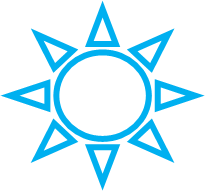 